Дорожные знаки в картинках для обучающихся.Даже если вы не являетесь водителем и в ближайшем будущем столь радостное событие, как получение водительских прав, не предвидится, знания дорожных знаков не будут лишними. Тем более, что они составляют важную часть правил системы дорожного движения и в одинаковой мере касаются всех его участников.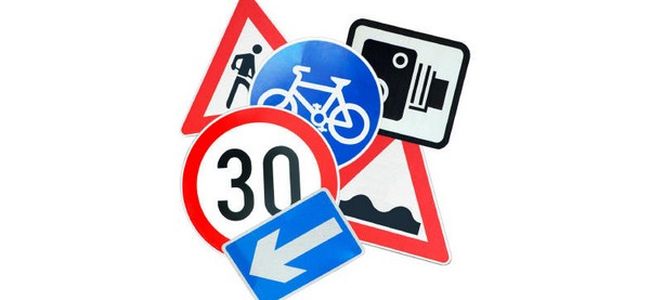 В основном дорожные знаки представлены в виде стандартизированных графических рисунков и располагаются либо вдоль дорог, либо в местах с большим количеством людей, к примеру, в пешеходном переходе или метро. К тому же это главные помощники в правильной ориентации на дорогах и в местности.Классификация дорожных знаковСтруктура дорожных указателей четко систематизирована и делит знаки на восемь групп, в зависимости от их функций и смысловой общности.Итак, основными видами знаков являются:предупреждающие;приоритетные;запрещающие;предписывающие;особо предписывающие;информационно-указательные;сервисные;дополнительно информативные.Каждая из этих групп имеет свою характеристику и специфику применения.Предупреждающие знаки. Форма: красный треугольник с белым фоном. Хорошо заметен издалека. Эти указатели самые безопасные и полезные, поскольку не являются ограничивающими или запрещающими что-либо. Основная их функция — уведомление об опасных участках дороги, характере потенциальной угрозы и затруднений в движении, предостережение от ДТП. Нумерация начинается с цифры «1».Приоритетные знаки. Бывают разными по форме и цвету. Их всего тринадцать и поэтому не вызывают трудностей в своем запоминании. Особенностью знаков приоритета является определение преимущественного права пересечения проезжих частей, перекрестков и узких участков дорог. В данную группу знаков входят: главная дорога, движение без остановки запрещено, приоритет встречного движения и т. д. Нумерация с цифры «2».Запрещающие знаки. Преимущественно круглой формы с черным рисунком на белом фоне и порядковым номером категории «3». Значение: запрет определенных действий на дороге, ввод или отмена ограничения движения. Наиболее известные: «кирпич» (въезд запрещен), запрет стоянки или остановки, обгона, ограничение скорости и т. д.Предписывающие знаки. Также круглой формы, но с белыми рисунками на синем поле. Нумерация группы с цифры «4». Функция: указание направления движения на определенных участках дороги, ограничение минимальной скорости, оповещение о последующих запрещающих знаках.Знаки особого предписания. Нумерация группы с цифры «5». Немногочисленны, однако весьма значимы. Соединяют в себе элементы запрещающих и предписывающих указателей. Значение: ввод или отмена некоторых режимов дорожного движения, регулировка одностороннего транспортного потока, обозначение жилой зоны, пешеходного перехода, приоритета дорожных полос и так далее. Штрафы за нарушение этих знаковых требований прямо зависят от их типа и диапазона.Информационно-указательные знаки. В форме квадрата или прямоугольника с синей окантовкой и белым/черным рисунком на синем/белом фоне. Порядковый номер группы «6». Отвечают за информирование обо всех участниках дорожного движения о населенных пунктах, характере дороги, расположении транспортных полос, установленных режимах перемещения и связанных с этим рекомендациях.Знаки сервиса. Форма и цвет такие же, как и у информационных. Нумерация начинается с цифры «7». Функция: сообщение о различных сервисных услугах и объектах — гостиницах, заправочных станциях, кемпингах, кафе и пр. Знаки располагают на поворотах к месту сервиса или непосредственно возле них. Как и знаки категории «6», сервисные также имеют исключительно информативное значение.Знаки дополнительной информации. Представлены в виде табличек прямоугольной формы с черной окантовкой и рисунком на белом фоне. Основное предназначение — дополнение и уточнение действий дорожных знаков из других категорий. Самостоятельно никогда не используются.Дорога и детиПри помощи данного видео, ваш ребёнок, сможет выучить все знаки дорожного движения.Отдельным вопросом стоит ознакомление с правилами дорожного движения ребенка. Ведь, как известно, для детей ПДД не писаны и они мало задумываются о собственной безопасности во время передвижения через дорогу. Именно поэтому столь важно их обучение основным дорожным знакам еще с раннего возраста.Истинно детским знаком, предупреждающим об их появлении с территории учебного и подобного заведения, прилегающего непосредственно к дороге, является указатель «Осторожно, дети!»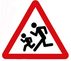 Он из группы предупреждающих и должен учитываться не только водителями, но и самой детворой, говоря им о запрете пересечения дороги в данном месте. Кроме того, подобные наклейки используются на общественном транспорте, предназначенном для перевозки детей.Другими наиболее часто встречающимися для детей указателями являются: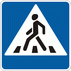 Знак «Пешеходный переход» с изображенной зеброй на ней и указывающий на место надземного перехода проезжей части улицы. Однако такой же знак, но в красном треугольнике выступает предупреждением водителю о приближении к переходу и необходимости снижения скорости. Для пешехода же это явный сигнал о запрете пересечения дороги в месте размещения знака.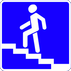 Знак «Подземный пешеходный переход». Устанавливается у входа возле перехода, указывая на место безопасного пересечения улицы под землей.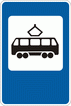 Знак «Место остановки трамвая/автобуса». Информирует о месте остановки общественного транспорта и его ожидания пассажирами.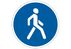 Знак «Пешеходная дорожка». Указывает на дорогу, предназначенную только для пешеходов. На ней действуют общие правила поведения пешеходов.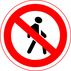 Знак «Движение пешеходов запрещено». Название знака говорит само за себя. Устанавливается в местах, где движение может быть небезопасным. Используется часто для временного ограничения перемещения.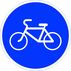 Знак «Велосипедная дорожка» четко указывает на дорогу исключительно для велосипедов и мопедов. Перемещение другого вида транспорта здесь категорически запрещается. Кроме того, этой дорогой могут пользоваться и пешеходы, при отсутствии тротуара.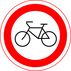 Знак «Движение на велосипедах запрещено». Говорит о невозможности в данном месте использования велосипеда для движения. На дороге существует опасность для велосипедиста. Знакомя ребенка с принципами дорожного движения и знаками, необходимо большое внимание уделять правилам поведения в общественных местах, при переходе улицы, ожидании транспорта и т. д.Ведь лишняя бдительность — это верный залог его безопасности!Предупреждающие знаки и их значениеВ таблице представлены предупреждающие знаки, которые чаще всего встречаются в городской местности.Кроме того, существует два особых предупреждающих знака, используемых в местностях, где имеются набережные и мосты.ЗНАК НАЗВАНИЕ ЗНАЧЕНИЕСледует помнить, что незнание ПДД не освобождает от ответственности ни водителей, ни пешеходов. Последним же при нарушении дорожного движения так же полагается штраф.Поэтому лучше предупредить подобные неприятные ситуации и изучить дорожные правила и знаки.ЗНАКНАЗВАНИЕЗНАЧЕНИЕ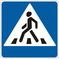 «Пешеходный переход»Возможность появления пешехода на проезжей части.Необходимость снижения скорости.Предостережение перехода в данном месте улицы.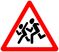 «Дети»Возможность внезапного появления на дороге детей.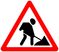 «Дорожные работы»Проведение ремонтных или строительных дорожных работ.Вероятность появления спец. техник, рабочих, ям, выбоин и т. п.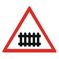 «Железнодорожный переезд со шлагбаумом»Обозначение места расположения шлагбаума при пересечении проезжей части железнодорожными путями.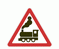 «Железнодорожный переезд без шлагбаума»Отсутствие шлагбаума в месте пересечения проезжей части железнодорожными путями.Проявление дополнительного внимания при пересечении переезда водителями и пешеходами.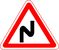 «Опасные повороты»Наличие на дороге нескольких опасных поворотов.Изгиб линии указывает направление поворотов.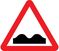 «Неровная дорога»На дороге имеются различные неровности, выбоины, ямы и т. п.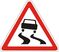 «Скользкая дорога»Скользкая дорога из-за гололедицы, льда, дождя или мокрой листвы .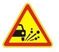 «Выброс каменистых материалов»Возможность выброса из-под колес транспортного средства гравия, щебня и т. п. из-за некачественного покрытия дороги.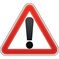 «Аварийно-опасныйучасток»Различные виды опасности на данном участке дороги.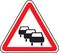 «Заторы в дорожном движении»Возможность в зоне действия этого знака образование заторов и транспортных «пробок».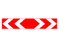 «Направление поворота»Предупреждение об очень крутых поворотах на дороге. Направление стрелок указывает ориентацию.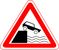 «Выезд на набережную или берег»Зона выезда на берег или набережную водоема.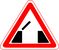 «Разводной мост»Наличие впереди разводного моста или парома.